2016年9月吉日お取引先各位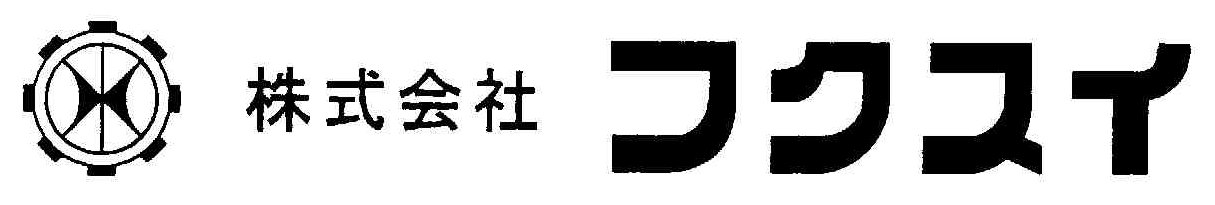 〒524-0063　滋賀県守山市欲賀町1060-1Tel　077-574-8063Fax 077-574-8084棚卸による休業のご案内拝啓　貴社益々ご清栄のこととお慶び申し上げます。平素は格別のお引立てを賜り厚くお礼申し上げます。さて、下記日程におきまして、棚卸の実施を予定しております。つきましては、その期間中、まことに勝手ながら休業となります。ご迷惑をお掛け致しますが、何卒ご了承くださいますよう宜しくお願い致します。敬具記棚卸日(仮)  9月20日(月)棚卸日	 9月30日(金)~10月01日(土)以上